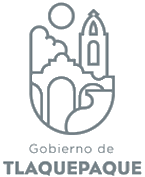 DIRECCION JURIDICA DE OBRAS PÚBLICASAGENDA DE ACTIVIDADES DE ENERO1 Vacaciones  2 Vacaciones3 Vacaciones 4 Fin de semana5Fin de semana6Vacaciones 7Vacaciones 8 Informe Previo 17º DMACT.Informe Previo 1º DMACT.9Requerimiento de Cumplimiento de suspensión, 13° DMACT 10 Informe Justificado 4º DMACT.Reclamación vs. Suspensión 3ª Sala11 Fin de semana12 Fin de semana13 Contestación de Ampliación de Demanda 2ª Sala.Informe previo 1° DMACT.14Informe previo 9° DMACT.15Inspección Judicial 5ª Sala. Requerimiento de documentos 4° DMACT.16 Informe de Violación de Suspensión 13° DMACT.Informe Junta Local17Contestación de Ampliación de Demanda 3ª Sala.18 Fin de semana 19 Fin de semana20 Simulacro de Evacuación. Informe de Violación de Suspensión 13° DMACT.21 Informe Justificado 17º DMACT.Audiencia pericial 2ª Sala.Informe Previo 2° DMACT.22Informe Justificado 1º DMACT.Informe de cumplimiento de suspensión, 17° DMACT.23Cumplimiento de Sentencia, 6ª Sala.Requerimiento de documentos, 4° DMACT.  24Contestación de Recurso de Reclamación e Incidente de Acumulación, 3ª Sala.25 Fin de semana. 26 Fin de semana.27Informe previo 14° DMACT.28 Actividades normales de oficina.29Informe Justificado 9º DMACT.Informe Justificado 1º DMACT.30Junta Dirección General Jurídica, PRODEUR.31Informe Justificado 2º DMACT.